МУНИЦИПАЛЬНОЕ ОБРАЗОВАНИЕ «БОГАШЕВСКОЕ СЕЛЬСКОЕ ПОСЕЛЕНИЕ»СОВЕТ БОГАШЕВСКОГО СЕЛЬСКОГО ПОСЕЛЕНИЯРЕШЕНИЕ       с. Богашево							                                                                                                                                              13.11.2014 г.  № 33                                                                                                           39-ое собрание 3-го созываОб отмене решений Совета Богашевского сельского поселения В соответствии с Федеральным законом от 06.10.2003 № 131-ФЗ «Об общих принципах организации местного самоуправления в Российской Федерации»,  руководствуясь Уставом муниципального образования «Богашевское сельское поселение», в целях приведения нормативного правового акта в соответствии с действующим законодательством, проведя процедуру открытого голосования,СОВЕТ БОГАШЕВСКОГО СЕЛЬСКОГО ПОСЕЛЕНИЯ РЕШИЛ:Отменить решения Совета Богашевского сельского поселения:                                             - от 24.04.2014 № 17 «О внесении изменений в решение Совета Богашевского сельского поселения от 05.12.2013 № 57 «Об установлении размера платы за содержание и текущий ремонт жилого помещения для отдельных категорий населения муниципального образования «Богашевское сельское поселение»;-  от 05.12.2013 № 57 «Об установлении размера платы за содержание и текущий ремонт жилого помещения для отдельных категорий населения муниципального образования «Богашевское сельское поселение».Направить настоящее решение Главе Богашевского сельского поселения  для подписания в установленном порядке и опубликования в печатном средстве массовой информации официального издания «Информационный бюллетень Богашевского сельского поселения».Настоящее решение вступает в силу с момента его опубликования и обнародования на официальном информационном сайте Богашевского сельского поселения в сети «Интернет» (адрес сайта http://www.bogashevo.tomsk.ru).Контроль за исполнением настоящего решения возложить на заместителя Председателя Совета Богашевского сельского поселения Т.В. Ермакову.Председатель СоветаБогашевского сельского поселения                                                                             В.И. ГауэрГлава Богашевского сельского поселения                                                         А.В. МазуренкоТатьяна Викторовна Ермакова, 8 (3822) 931-193 в дело № 01-02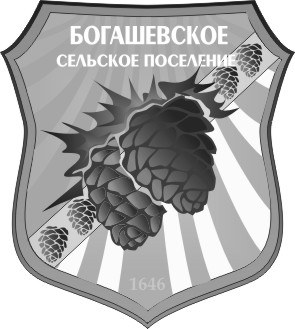 